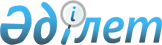 Об утверждении паспортов республиканских бюджетных программ на 2004 год
(Министерство экономики и бюджетного планирования Республики Казахстан)Постановление Правительства Республики Казахстан от 26 декабря 2003 года N 1327      Примечание РЦПИ: см. P031327       В соответствии с Законом  Республики Казахстан от 1 апреля 1999 года "О бюджетной системе" Правительство Республики Казахстан постановляет: 

      1. Утвердить паспорта республиканских бюджетных программ на 2004 год: 

      Министерства экономики и бюджетного планирования Республики Казахстан согласно приложениям 164, 165, 166, 167, 168 (секретно), 169, 170, 171, 172, 173, 174, 175, 176, 177. 

      2. Настоящее постановление вступает в силу с 1 января 2004 года.       Премьер-Министр 

      Республики Казахстан 

Приложение 164        

к постановлению Правительства 

Республики Казахстан     

от 26 декабря 2003 года N 1327 220 - Министерство экономики и бюджетного 

планирования Республики Казахстан 

Администратор бюджетной программы  Паспорт 

республиканской бюджетной программы 001 

"Обеспечение деятельности уполномоченного органа в области 

стратегического, индикативного и бюджетного планирования" 

на 2004 год       1. Стоимость: 395713 тысяч тенге (триста девяносто пять миллионов семьсот тринадцать тысяч тенге). 

      2. Нормативно-правовая основа бюджетной программы: статья 6-4 Закона  Республики Казахстан от 1 апреля 1999 года "О бюджетной системе", Закон  Республики Казахстан от 23 июля 1999 года "О государственной службе", Закон  Республики Казахстан от 7 января 2003 года "Об электронном документе и электронной цифровой подписи", Закон  Республики Казахстан от 8 мая 2003 года "Об информатизации", Закон  Республики Казахстан от 5 декабря 2003 года "О республиканском бюджете на 2004 год", Указ  Президента Республики Казахстан от 22 января 1999 "О мерах по дальнейшей оптимизации системы государственных органов Республики Казахстан", Указ  Президента Республики Казахстан от 7 февраля 2002 года N 801 "Об утверждении Положения Республиканской бюджетной комиссии", постановление  Правительства Республики Казахстан от 4 сентября 2002 года N 970 "Некоторые вопросы Министерства экономики и бюджетного планирования Республики Казахстан". 

      3. Источники финансирования бюджетной программы: средства республиканского бюджета. 

      4. Цель бюджетной программы: обеспечение деятельности аппарата Министерства экономики и бюджетного планирования Республики Казахстан, для достижения максимально эффективного выполнения возложенных функций; обновление теоретических и практических знаний, умений и навыков по образовательным программам в сфере профессиональной деятельности в соответствии с предъявляемыми квалификационными требованиями для эффективного выполнения своих должностных обязанностей и совершенствования профессионального мастерства; материально-техническое оснащение министерства. 

      5. Задачи бюджетной программы: содержание аппарата Министерства экономики и бюджетного планирования Республики Казахстан, проведение заседаний Республиканской бюджетной комиссии; сопровождение, администрирование и поддержка функционирующих и вводимых в действие информационных систем, программных средств защиты информации и их техническая поддержка; повышение профессиональной квалификации государственных служащих; укрепление материально-технической базы Министерства экономики и бюджетного планирования Республики Казахстан. 

      6. План мероприятий по реализации бюджетной программы. ------------------------------------------------------------------- 

N ! Код ! Код !Наименова-!Мероприятия по реализации! Сроки!Ответст- 

п/!прог-!под- !ние прог- !программы (подпрограмм)  !реали-!венные 

п !раммы!прог-!раммы     !                         !зации !испол- 

  !     !раммы!(подпрог- !                         !      !нители 

  !     !     !раммы)    !                         !      ! 

------------------------------------------------------------------- 

1 !  2  !  3  !     4    !             5           !   6  !   7 

------------------------------------------------------------------- 

1   001        Обеспече- 

               ние дея- 

               тельности 

               уполномо- 

               ченного 

               органа в 

               области 

               стратеги- 

               ческого, 

               индикатив- 

               ного и 

               бюджетного 

               планиро- 

               вания 2         001  Аппарат    Содержание центрального   В те-  Минис- 

               централь-  аппарата Министерства     чение  терство 

               ного       экономики и бюджетного    года   эконо- 

               органа     планирования Республики          мики и 

                          Казахстан согласно ут-           бюджет- 

                          вержденного лимита штат-         ного 

                          ной численности в коли-          плани- 

                          честве 371 единицы; ус-          рования 

                          луги по организации              Респуб- 

                          проведения заседаний             лики 

                          Республиканской бюджет-          Казах- 

                          ной комиссии; содержание         стан 

                          и аренда автотранспорта 

                          в пределах утвержденного 

                          лимита из расчета на 9 

                          единиц; проведение спор- 

                          тивно-оздоровительных 

                          мероприятий. 

                          Сопровождение интегри- 

                          рованных информационных 

                          систем и задач - 3 сис- 

                          темы и 6 подсистем, 4 

                          локальных задач. 

                          Системно-техническое 

                          обслуживание и 

                          администрирование 

                          информационных систем 

                          и сетей: серверов - 

                          12 единиц, компьютерной 

                          техники - 380 единиц, 

                          ноутбуков - 45 единиц, 

                          принтеров - 292 единиц, 

                          сканеров - 40 единиц, 

                          копировальной техники - 

                          50 единиц, телекоммуни- 

                          кационного, организа- 

                          ционного и другого обо- 

                          рудования - 200 единиц. 

                          Сопровождение информа- 

                          ционной безопасности 

                          информационных систем. 

                          Годовая подписка на 

                          антивирусные программы. 

                          Дооснащение вычисли- 

                          тельным, телекоммуника- 

                          ционным и другим обору- 

                          дованием и программными 

                          продуктами Министерства. 

                          Обеспечение комплектую- 

                          щими, запасными частями, 

                          расходными и другими 

                          материалами. 

                          Целевое обучение инфор- 

                          мационным технологиям. 

                          Получение сопутствующих 

                          услуг по ремонту, мон- 

                          тажу, доставке оборудо- 

                          вания, поставке расход- 

                          ных материалов и комплек- 

                          тующих деталей. 

                          Получение услуг по подк- 

                          лючению к сети Интернет 

                          и VPDN. 3         007  Повышение  Приобретение услуг по     В те-  Минис- 

               квалифи-   повышению квалификации    чение  терство 

               кации      государственных служащих, года   эконо- 

               государ-   обучение государственному        мики и 

               ственных   и другим языкам. Средне-         бюджет- 

               служащих   годовое количество госу-         ного 

                          дарственных служащих,            планиро- 

                          проходящих курсы повыше-         вания 

                          ния квалификации, - 170          Респуб- 

                          сотрудников.                     лики 

                                                           Казах- 

                                                           стан 4         009  Мате-      Приобретение офисной      В те-  Минис- 

               риально-   мебели - 150 комплектов   чение  терство 

               техничес-  и прочих активов и това-  года   эконо- 

               кое осна-  ров для материально-тех-         мики и 

               щение      нического оснащения              бюджет- 

               государ-   Министерства экономики и         ного 

               ственных   бюджетного планирования          плани- 

               органов    Республики Казахстан.            рования 

                                                           Респуб- 

                                                           лики 

                                                           Казах- 

                                                           стан 

-------------------------------------------------------------------       7. Ожидаемые результаты выполнения бюджетной программы: качественное и своевременное выполнения возложенных функций на Министерство экономики и бюджетного планирования Республики Казахстан, повышение профессионального уровня государственных служащих, согласно требованиям профессиональной государственной службы, в соответствии с современными экономическими условиями. 

Приложение 165        

к постановлению Правительства 

Республики Казахстан     

от 26 декабря 2003 года N 1327 220 - Министерство экономики и бюджетного 

планирования Республики Казахстан 

Администратор бюджетной программы  Паспорт 

республиканской бюджетной программы 002 

"Создание ситуационной системы государственного 

управления" на 2004 год       1. Стоимость: 184000 тысяч тенге (сто восемьдесят четыре миллиона тенге). <*> 

      Сноска. Пункт 1 в новой редакции - постановлением Правительства Республики Казахстан от 23 июня 2004 года N 197к . 

      2. Нормативно-правовая основа бюджетной программы: Закон  Республики Казахстан от 16 мая 2002 года "О государственных закупках", Закон  Республики Казахстан от 7 января 2003 года "Об электронном документе и электронной цифровой подписи", Закон  Республики Казахстан от 8 мая 2003 года "Об информатизации", Закон  Республики Казахстан от 5 декабря 2003 года "О республиканском бюджете на 2004 год", Указ  Президента Республики Казахстан от 16 марта 2001 года N 573 "О государственной программе формирования и развития национальной информационной инфраструктуры Республики Казахстан", Указ  Президента Республики Казахстан от 4 декабря 2001 N 735 "О дальнейших мерах по реализации Стратегии развития Казахстана до 2030 года". 

      3. Источники финансирования бюджетной программы: средства республиканского бюджета. 

      4. Цель бюджетной программы: создание программно-аппаратной платформы первого этапа создания ситуационной системы государственного управления. 

      5. Задачи бюджетной программы: завершение первого этапа пилотного проекта по созданию ситуационной системы государственного управления и совершенствование первого этапа системы в ходе ее эксплуатации. 

      6. План мероприятий по реализации бюджетной программы. ------------------------------------------------------------------- 

N ! Код ! Код !Наименова-!Мероприятия по реализации! Сроки!Ответст- 

п/!прог-!под- !ние прог- !программы (подпрограмм)  !реали-!венные 

п !раммы!прог-!раммы     !                         !зации !испол- 

  !     !раммы!(подпрог- !                         !      !нители 

  !     !     !раммы)    !                         !      ! 

------------------------------------------------------------------- 

1 !  2  !  3  !     4    !             5           !   6  !   7 

------------------------------------------------------------------- 

1   002        Создание   Получение консалтинговых  В те-  Минис- 

               ситуацион- услуг и услуг по разра-   чение  терство 

               ной систе- ботке для создания ситуа- года   эконо- 

               мы госу-   ционной системы и ее             мики и 

               дарствен-  интеграции с другими ин-         бюджет- 

               ного уп-   формационными системами,         ного 

               равления   защите информации и кор-         плани- 

                          поративным телекоммуни-          рования 

                          кационным сетям, доработ-        Респуб- 

                          ка модельного блока ССГУ.        лики 

                          Получение услуг по мон-          Казах- 

                          тажу и настройке обору-          стан 

                          дования, по инсталляции 

                          и настройке лицензионного 

                          программного обеспечения. 

                          Приобретение других 

                          сопутствующих и теле- 

                          коммуникационных услуг и 

                          оборудования. 

                          Приобретение: сервера с 

                          периферией - 1 комплект, 

                          рабочих станций - 5 

                          комплектов, мультимедий- 

                          ного оборудования - 1 

                          комплект, проекционного 

                          экрана - 1 штука, видео- 

                          проектора - 1 штука, 

                          программного обеспечения 

                          с лицензиями - 5 наимено- 

                          ваний. 

                          Опытная эксплуатация 

                          программно-аппаратной 

                          платформы первого этапа 

                          создания ситуационной 

                          системы государственного 

                          управления. 

                          Целевое обучение по 

                          Ситуационной системе - 8 

                          человек. 

------------------------------------------------------------------- <*> 

      Сноска. Пункт 6 с изменениями - постановлением Правительства РК от 24 декабря 2004 года N 197ар .       7. Ожидаемые результаты выполнения бюджетной программы: модели бюджетно-экономического планирования, технико-технологические и бюджетные уточнения проекта ситуационной системы; запуск и начало эксплуатации системы, ее подключение к процессу планирования и принятия решений других органов управления, интеграция их данных в систему; полная готовность к окончательному внедрению системы. 

Приложение 166        

к постановлению Правительства 

Республики Казахстан     

от 26 декабря 2003 года N 1327 220 - Министерство экономики и бюджетного 

планирования Республики Казахстан 

Администратор бюджетной программы  Паспорт 

республиканской бюджетной программы 003 

"Создание информационных систем Министерства экономики 

и бюджетного планирования Республики Казахстан" 

на 2004 год       1. Стоимость: 122901 тысяча тенге (сто двадцать два миллиона девятьсот одна тысяча тенге). <*> 

      Сноска. Пункт 1 в новой редакции - постановлением Правительства Республики Казахстан от 23 июня 2004 года N 197к . 

      2. Нормативно-правовая основа бюджетной программы: Закон  Республики Казахстан от 7 января 2003 года "Об электронном документе и электронной цифровой подписи", Закон  Республики Казахстан от 8 мая 2003 года "Об информатизации", Закон  Республики Казахстан от 5 декабря 2003 года "О республиканском бюджете на 2004 год", Указ  Президента Республики Казахстан от 14 марта 2000 года N 359 "О Государственной программе обеспечения информационной безопасности Республики Казахстан на 2000-2003 годы", Указ  Президента Республики Казахстан от 31 июля 2000 года N 427 "О мерах по улучшению работы государственного аппарата, борьбе с бюрократизмом и сокращению документооборота", Указ  Президента Республики Казахстан от 28 августа 2002 года N 931 "О мерах по дальнейшему совершенствованию системы государственного управления Республики Казахстан".    

      3. Источники финансирования бюджетной программы: средства республиканского бюджета. 

      4. Цель бюджетной программы: проведение комплексной информатизации, направленной на достижение современного уровня информатизации бюджетно-финансового планирования, а также обеспечение своевременной модернизации и оснащение средствами вычислительного, коммуникационного, сетевого и организационной техники, системного программного обеспечения, интегрирование информационных систем и обеспечение защиты информации. 

      5. Задачи бюджетной программы: внедрение современных и интеграционных информационных систем, обеспечение надежности и высокой производительности их функционирования, создание аналитических баз данных (информационных ресурсов) для использования структурными подразделениями Министерства, закупка лицензионного системного и прикладного программного обеспечения и программных средств защиты информации, а также закупка вычислительного, сетевого оборудования, организационной техники и аппаратных средств защиты информации Министерства экономики и бюджетного планирования Республики Казахстан. 

      6. План мероприятий по реализации бюджетной программы. ------------------------------------------------------------------- 

N ! Код ! Код !Наименова-!Мероприятия по реализации! Сроки!Ответст- 

п/!прог-!под- !ние прог- !программы (подпрограмм)  !реали-!венные 

п !раммы!прог-!раммы     !                         !зации !испол- 

  !     !раммы!(подпрог- !                         !      !нители 

  !     !     !раммы)    !                         !      ! 

------------------------------------------------------------------- 

1 !  2  !  3  !     4    !             5           !   6  !   7 

------------------------------------------------------------------- 

1   003        Создание   1) развитие интегрирован- В те-  Минис- 

               информа-   ной информационной сис-   чение  терство 

               ционных    темы "Формирование проек- года   эконо- 

               систем     та республиканского бюд-         мики и 

               Минис-     жета", в том числе:              бюджет- 

               терства    - развитие подсистемы            ного 

               экономики  "Формирование проекта            плани- 

               и бюджет-  доходной части бюджета"          рования 

               ного пла-  и внедрение в Министерст-        Респуб- 

               нирования  ве экономики и бюджетного        лики 

               Республики планирования Республики          Казах- 

               Казахстан  Казахстан;                       стан 

                          - развитие подсис- 

                          темы "Определение прог- 

                          нозных показателей бюдже- 

                          та" и внедрение в Минис- 

                          терстве экономики и бюд- 

                          жетного планирования Рес- 

                          публики Казахстан; 

                          - развитие подсистемы 

                          "Формирование проекта 

                          расходной части бюджета"; 

                          - развитие подсистемы 

                          "Формирование бюджетных 

                          заявок АБП"; 

                          - развитие подсистемы 

                          "Администрирование" и 

                          внедрение в Министерстве 

                          экономики и бюджетного 

                          планирования Республики 

                          Казахстан; 

                          2) развитие информацион- 

                          ной системы "Формирование 

                          проекта местного бюдже- 

                          та"; 

                          3) тиражирование информа- 

                          ционной системы "Формиро- 

                          вание проекта местного 

                          бюджета" в 13 областях и 

                          городах Алматы и Астаны; 

                          4) развитие информацион- 

                          ной системы "База данных 

                          НСИ"; 

                          5) приобретение программ- 

                          ных продуктов 10 единиц 

                          с лицензией на обеспече- 

                          ние информационной безо- 

                          пасности; 

                          6) приобретение: 

                          компьютеры - 60 штук, 

                          ноутбуки - 20 штук, 

                          кондиционеры - 2 штуки, 

                          принтеры - 191 штука и 

                          другое оборудование; 

                          7) приобретение услуг 

                          по подготовке специально 

                          оборудованного 

                          серверного помещения 

                          для функционирования 

                          информационных систем 

                          Министерства: 

                          - создание 

                          структурированной 

                          кабельной системы 

                          (СКС), закупка 

                          оборудования - 

                          1 комплект и 

                          расходных 

                          материалов; 

                          - создание 

                          системы газового 

                          пожаротушения, 

                          закупка 

                          оборудования - 

                          1 комплект и 

                          расходных 

                          материалов; 

                          - создание 

                          системы ограничения 

                          и контроля доступа, 

                          закупка оборудования 

                          - 1 комплект и 

                          расходных материалов; 

                          - создание системы 

                          кондиционирования и 

                          закупка прецизионных 

                          кондиционеров - 2 

                          штуки и расходных 

                          материалов; 

                          - создание контура 

                          заземления и системы 

                          электропитания 

                          (щиты - 5 штук) и 

                          расходных материалов; 

                          - установка фальшь 

                          пола, отделочные и 

                          перепланировочные работы; 

                          - монтажные, 

                          инсталляционные и 

                          пуско-наладочные 

                          работы; 

                          - подключение 

                          дополнительных 

                          рабочих мест к 

                          структурированной 

                          кабельной системе 

                          здания "Дома 

                          министерств"; 

                          - получение 

                          электромонтажных 

                          услуг и услуг по 

                          подключению к 

                          структурированной 

                          кабельной системе 

                          (СКС) серверного 

                          оборудования; 

                          - телекоммуникационное 

                          оборудование 

                          (концентратор - 16 штук, 

                          телекоммуникационная 

                          стойка - 3 штуки). 

------------------------------------------------------------------- <*> 

      Сноска. Пункт 6 с изменениями - постановлением Правительства Республики Казахстан от 23 июня 2004 года N 197к  ; от 20 декабря 2004 г. N 197ао  .       7. Ожидаемые результаты выполнения бюджетной программы: обеспечение современного уровня информатизации бюджетно-финансового планирования, требований и обязательств государства на базе новых технологических решений и инструментальных средств, а также обеспечение эффективного управления и мониторинга ресурсами вычислительной сети и защиты информации. 

Приложение 167        

к постановлению Правительства 

Республики Казахстан     

от 26 декабря 2003 года N 1327 220 - Министерство экономики и бюджетного 

планирования Республики Казахстан 

Администратор бюджетной программы  Паспорт 

республиканской бюджетной программы 004 

"Разработка и экспертиза технико-экономических обоснований 

республиканских инвестиционных проектов" на 2004 год       1. Стоимость: 303000 тысяч тенге (триста три миллиона тенге). 

      2. Нормативно-правовая основа бюджетной программы: Закон  Республики Казахстан от 1 апреля 1999 года "О бюджетной системе", Закон  Республики Казахстан от 16 июля 2001 года "Об архитектурной, градостроительной и строительной деятельности в Республике Казахстан", Закон  Республики Казахстан от 25 апреля 2001 года "О Банке Развития Казахстана", Закон  Республики Казахстан от 5 декабря 2003 года "О республиканском бюджете на 2004 год", постановление  Правительства Республики Казахстан от 18 ноября 2002 года N 1219 "Об утверждении Правил рассмотрения инвестиционных проектов". 

      3. Источники финансирования бюджетной программы: средства республиканского бюджета. 

      4. Цель бюджетной программы: своевременная подготовка инвестиционных проектов в соответствии с приоритетами государственных инвестиций, определенных индикативным планом социально-экономического развития республики на предстоящий трехлетний период. 

      5. Задачи бюджетной программы: разработка и проведение экспертиз технико-экономических обоснований республиканских инвестиционных проектов. 

      6. План мероприятий по реализации бюджетной программы. ------------------------------------------------------------------- 

N ! Код ! Код !Наименова-!Мероприятия по реализации! Сроки!Ответст- 

п/!прог-!под- !ние прог- !программы (подпрограмм)  !реали-!венные 

п !раммы!прог-!раммы     !                         !зации !испол- 

  !     !раммы!(подпрог- !                         !      !нители 

  !     !     !раммы)    !                         !      ! 

------------------------------------------------------------------- 

1 !  2  !  3  !     4    !             5           !   6  !   7 

------------------------------------------------------------------- 

1   004        Разработка Разработка технико-эконо- В те-  Минис- 

               и экспер-  мических обоснований рес- чение  терство 

               тиза тех-  публиканских инвестицион- года   эконо- 

               нико-эко-  ных проектов, по которым         мики и 

               номических получено положительное           бюджет- 

               обоснова-  заключение по оценке ин-         ного 

               ний рес-   вестиционного предложе-          планиро- 

               публикан-  ния.                             вания 

               ских ин-   Проведение государствен-         Респуб- 

               вестицион- ной и других предусмот-          лики 

               ных проек- ренных законодательством         Казах- 

               тов        экспертиз технико-эконо-         стан, 

                          мических обоснований             админи- 

                          республиканских инвести-         страторы 

                          ционных проектов.                респуб- 

                                                           ликан- 

                                                           ских 

                                                           бюджет- 

                                                           ных 

                                                           программ 

-------------------------------------------------------------------       7. Ожидаемые результаты выполнения бюджетной программы: технико-экономические обоснования республиканских инвестиционных проектов, прошедшие государственную и другие предусмотренные законодательством экспертизы. 

Приложение 169        

к постановлению Правительства 

Республики Казахстан     

от 26 декабря 2003 года N 1327 220 - Министерство экономики и бюджетного 

планирования Республики Казахстан 

Администратор бюджетной программы  Паспорт 

республиканской бюджетной программы 006 

"Увеличение уставного капитала 

АО "Банк Развития Казахстана" на 2004 год       1. Стоимость: 10651333 тысячи тенге (десять миллиардов шестьсот пятьдесят один миллион триста тридцать три тысячи тенге). <*> 

      Сноска. Пункт 1 в новой редакции - постановлением Правительства Республики Казахстан от 23 июня 2004 года N 197к . 

      2. Нормативно-правовая основа бюджетной программы: статья 16 Закона  Республики Казахстан от 25 апреля 2001 года "О Банке Развития Казахстана"; статья 38 Закона  Республики Казахстан от 5 декабря 2003 года "О Республиканском бюджете на 2004 год", Указ  Президента Республики Казахстан от 17 мая 2003 года N 1096 "О Стратегии индустриально-инновационного развития Республики Казахстан на 2003-2015 годы. <*> 

      Сноска. Пункт 2 с дополнениями - постановлением Правительства Республики Казахстан от 23 июня 2004 года N 197к . 

      3 Источники финансирования бюджетной программы: средства республиканского бюджета. 

      4. Цель бюджетной программы: увеличение возможностей заимствования АО "Банк Развития Казахстана" и обеспечение его финансовой устойчивости. 

      5. Задачи бюджетной программы: пополнение уставного капитала АО "Банк Развития Казахстана. 

      6. План мероприятий по реализации бюджетной программы. ------------------------------------------------------------------- 

N ! Код ! Код !Наименова-!Мероприятия по реализации! Сроки!Ответст- 

п/!прог-!под- !ние прог- !программы (подпрограмм)  !реали-!венные 

п !раммы!прог-!раммы     !                         !зации !испол- 

  !     !раммы!(подпрог- !                         !      !нители 

  !     !     !раммы)    !                         !      ! 

------------------------------------------------------------------- 

1 !  2  !  3  !     4    !             5           !   6  !   7 

------------------------------------------------------------------- 

1   006        Увеличение Пополнение уставного      В те-  Минис- 

               уставного  капитала АО "Банк Разви-  чение  терство 

               капитала   тия Казахстана".          года   эконо- 

               АО "Банк                                    мики и 

               Развития                                    бюджет- 

               Казахста-                                   ного 

               на"                                         планиро- 

                                                           вания 

                                                           Респуб- 

                                                           лики 

                                                           Казах- 

                                                           стан 

------------------------------------------------------------------- <*> 

      Сноска. Пункт 6 с изменениями - постановлением Правительства Республики Казахстан от 23 июня 2004 года N 197к .       7. Ожидаемые результаты выполнения бюджетной программы: обеспечение возможности увеличения совокупного объема заимствования АО "Банк Развития Казахстана", обеспечение соблюдения параметров финансовой устойчивости Банка Развития, его развитие в соответствии с международной практикой, повышение возможности кредитования в соответствии с Законом  Республики Казахстан "О Банке Развития Казахстана". 

Приложение 170        

к постановлению Правительства 

Республики Казахстан     

от 26 декабря 2003 года N 1327 220 - Министерство экономики и бюджетного 

планирования Республики Казахстан 

Администратор бюджетной программы  Паспорт 

республиканской бюджетной программы 007 

"Предоставление кредитных ресурсов 

АО "Банк Развития Казахстана" на 2004 год       1. Стоимость: 4599000 тысяч тенге (четыре миллиарда пятьсот девяносто девять миллионов тенге). 

      2. Нормативно-правовая основа бюджетной программы: статья 9 Закона  Республики Казахстан от 25 апреля 2001 года "О Банке Развития Казахстана", статья 38 Закона  Республики Казахстан от 5 декабря 2003 года "О Республиканском бюджете на 2004 год". 

      3. Источники финансирования бюджетной программы: средства республиканского бюджета. 

      4. Цель бюджетной программы: пополнение кредитных ресурсов АО "Банк Развития Казахстана" для снижения ставки вознаграждения по кредитованию инвестиционных проектов; создание возможностей для финансирования низкорентабельных и долгосрочных инвестиционных проектов в приоритетных для государства секторах экономики; поддержание необходимого баланса между стоимостью привлечения инвестиции (заимствования) и уровнем окупаемости (рентабельности) проектов; повышение эффективности использования государственных финансовых ресурсов при предоставлении бюджетных кредитов (средств на возвратной основе). 

      5. Задачи бюджетной программы: кредитование АО "Банк Развития Казахстана" инвестиционных проектов в соответствии с Законом  Республики Казахстан "О Банке Развития Казахстана". 

      6. План мероприятий по реализации бюджетной программы. ------------------------------------------------------------------- 

N ! Код ! Код !Наименова-!Мероприятия по реализации! Сроки!Ответст- 

п/!прог-!под- !ние прог- !программы (подпрограмм)  !реали-!венные 

п !раммы!прог-!раммы     !                         !зации !испол- 

  !     !раммы!(подпрог- !                         !      !нители 

  !     !     !раммы)    !                         !      ! 

------------------------------------------------------------------- 

1 !  2  !  3  !     4    !             5           !   6  !   7 

------------------------------------------------------------------- 

1   007        Предостав- 1. Определение порядка и  До 1   Минис- 

               ление кре- условий предоставления    апреля терство 

               дитных     кредитных ресурсов АО     2004   эконо- 

               ресурсов   "Банк Развития Казахста-  года   мики и 

               АО "Банк   на", утверждаемых Прави-         бюджет- 

               Развития   тельством Республики Ка-         ного 

               Казах-     захстан.                         планиро- 

               стана"                                      вания 

                                                           Респу- 

                                                           лики 

                                                           Казах- 

                                                           стан                           2. 3аключение кредитного  До 1   Минис- 

                          договора между Министер-  мая    терство 

                          ством финансов Республики 2004   финансов 

                          Казахстан, Министерством  года   Респуб- 

                          экономики и бюджетного           лики 

                          планирования Республики          Казах- 

                          Казахстан и АО "Банк Раз-        стан, 

                          вития Казахстана".               Минис- 

                                                           терство 

                                                           эконо- 

                                                           мики и 

                         3. Выделение кредитных     До 1   бюджет- 

                          ресурсов АО "Банк Разви-  мая    ного 

                          тия Казахстана" в соот-   2004   планиро- 

                          ветствии с кредитным      года   вания 

                          договором.                       Респуб- 

                                                           лики 

                                                           Казах- 

                                                           стан, АО 

                                                           "Банк 

                                                           Разви- 

                                                           тия 

                                                           Казах- 

                                                           стана" 

                                                           (по 

                                                           согла- 

                                                           сованию)                           4. Проведение АО "Банк    В те-  Минис- 

                          Развития Казахстана" про- чение  терство 

                          цедур отбора и кредитова- уста-  эконо- 

                          ния инвестиционных проек- нов-   мики и 

                          тов в соответствии с За-  ленно- бюджет- 

                          коном Республики Казах-   го     ного 

                          стан "О Банке Развития    кре-   плани- 

                          Казахстана" и внутренними дитным рования 

                          нормативными документами  дого-  Респуб- 

                          АО "Банк Развития Казах-  вором  лики 

                          стана".                   перио- Казах- 

                                                    да ис- стан АО 

                                                    поль-  "Банк 

                                                    зова-  Развития 

                                                    ния    Казах- 

                                                    кре-   стана" 

                                                    дитных (по сог- 

                                                    ресур- ласова- 

                                                    сов    нию)                           5. Проведение процедур    В сро- АО "Банк 

                          обслуживания (выплата     ки,    Развития 

                          вознаграждения) и погаше- уста-  Казах- 

                          ния основного долга по    нов-   стана" 

                          бюджетному кредиту, пре-  лен-   (по сог- 

                          доставленному за счет     ные в  ласова- 

                          средств республиканского  соот-  нию) 

                          бюджета 2004 года.        ветст- 

                                                    вии с 

                                                    кредит- 

                                                    ными 

                                                    дого- 

                                                    ворами 

-------------------------------------------------------------------       7. Ожидаемые результаты выполнения бюджетной программы: обеспечение возможности долгосрочного кредитования инвестиционных проектов с рентабельностью ниже коммерческой, расширение состава и объемов кредитования АО "Банк Развития Казахстана" инвестиционных проектов в приоритетных для государства секторах экономики в соответствии с Законом  Республики Казахстан "О Банке Развития Казахстана". 

Приложение 171        

к постановлению Правительства 

Республики Казахстан     

от 26 декабря 2003 года N 1327 220 - Министерство экономики и бюджетного 

планирования Республики Казахстан 

Администратор бюджетной программы  Паспорт 

республиканской бюджетной программы 010 

"Взаимодействие с международными рейтинговыми агентствами 

по вопросам пересмотра суверенного кредитного рейтинга 

Республики Казахстан" на 2004 год       1. Стоимость: 22156 тысяч тенге (двадцать два миллиона сто пятьдесят шесть тысяч тенге). <*> 

      Сноска. Пункт 1 в новой редакции - постановлением Правительства Республики Казахстан от 23 июня 2004 года N 197к . 

      2. Нормативно-правовая основа бюджетной программы: Закон  Республики Казахстан от 5 декабря 2003 года "О республиканском бюджете на 2004 год", Распоряжение  Премьер-Министра Республики Казахстан от 31 июля 2002 года N 116-р "О некоторых вопросах координации деятельности государственных органов по представлению информации рейтинговым агентствам", постановление  Правительства Республики Казахстан от 4 сентября 2002 года N 970 "Некоторые вопросы Министерства экономики и бюджетного планирования Республики Казахстан", соглашение на представление агентствами Standard&Poor's (от 4 июня 1997 года), Fitch Rating Ltd (от 8 сентября 1997 года), Moody's Investors Service (от 1 июля 1996 года) услуг по присвоению и пересмотру суверенного кредитного рейтинга Республики Казахстан. <*> 

      Сноска. Пункт 2 с изменениями - постановлением Правительства Республики Казахстан от 23 июня 2004 года N 197к . 

      3. Источники финансирования бюджетной программы: средства республиканского бюджета. 

      4. Цель бюджетной программы: взаимодействие с международными рейтинговыми агентствами по вопросам повышения суверенного кредитного рейтинга для формирования позитивного инвестиционного имиджа Республики Казахстан и выход на международные рынки капитала, привлечение прямых инвестиций в страну, стабильность внешнеэкономических связей. 

      5. Задачи бюджетной программы: своевременная оплата услуг рейтинговым агентствам за присвоение и ежегодный пересмотр суверенного кредитного рейтинга Республики Казахстан на основе анализа и независимой оценки ее социально-экономического развития согласно Соглашений, заключенных Правительством Республики Казахстан с тремя ведущими международными рейтинговыми агентствами: Standard&Poor's (от 4 июня 1997 года), Fitch Rating Ltd (от 8 сентября 1997 года), Moody's Investors Service (от 1 июля 1996 года). <*> 

      Сноска. Пункт 5 с изменениями - постановлением Правительства Республики Казахстан от 23 июня 2004 года N 197к . 

      6. План мероприятий по реализации бюджетной программы. ------------------------------------------------------------------- 

N ! Код ! Код !Наименова-!Мероприятия по реализации! Сроки!Ответст- 

п/!прог-!под- !ние прог- !программы (подпрограмм)  !реали-!венные 

п !раммы!прог-!раммы     !                         !зации !испол- 

  !     !раммы!(подпрог- !                         !      !нители 

  !     !     !раммы)    !                         !      ! 

------------------------------------------------------------------- 

1 !  2  !  3  !     4    !             5           !   6  !   7 

------------------------------------------------------------------- 

1   010        Взаимодей- Оплата услуг предостав-   В те-  Минис- 

               ствие с    ляемых международными     чение  терство 

               междуна-   рейтинговыми агентствами  года   эконо- 

               родными    Standard&Poor's, Moody's         мики и 

               рейтинго-  Investors Service и Fitch        бюджет- 

               выми       Rating Ltd. Оплата визо-         ного 

               агентст-   вой поддержки представи-         плани- 

               вами по    телей рейтинговых агентств.      рования 

               вопросам                                    Респуб- 

               пересмотра                                  лики 

               суверен-                                    Казах- 

               ного кре-                                   стан 

               дитного 

               рейтинга 

               Республики 

               Казахстан 

-------------------------------------------------------------------       7. Ожидаемые результаты выполнения бюджетной программы: повышение суверенного кредитного рейтинга Республики Казахстан; расширение инвесторской базы, повышение международного инвестиционного имиджа Казахстана; низкий риск для обязательств Казахстана и достаточная способность погашать свои долги; увеличение притока прямых инвестиций в Республику Казахстан. 

Приложение 172        

к постановлению Правительства 

Республики Казахстан     

от 26 декабря 2003 года N 1327 220 - Министерство экономики и бюджетного 

планирования Республики Казахстан 

Администратор бюджетной программы  Паспорт 

республиканской бюджетной программы 011 

"Аналитические исследования социально-экономического 

развития" на 2004 год       1. Стоимость: 173086 тысяч тенге (сто семьдесят три миллиона восемьдесят шесть тысяч тенге). <*> 

      Сноска. Пункт 1 в новой редакции - постановлением Правительства Республики Казахстан от 23 июня 2004 года N 197к . 

      2. Нормативно-правовая основа бюджетной программы: Закон  Республики Казахстан от 5 декабря 2003 года "О республиканском бюджете на 2004 год", Указ  Президента Республики Казахстан от 17 мая 2003 года N 1096 "О Стратегии индустриально-инновационного развития Республики Казахстан на 2003-2015 годы", Послание  Президента Республики Казахстан народу Казахстана от 4 апреля 2003 года "Об основных направлениях внутренней и внешней политики на 2004 год", постановление  Правительства Республики Казахстан от 5 декабря 2002 года N 1285 "О подписании Соглашения о техническом сотрудничестве между Правительством Республики Казахстан и Международным Банком Реконструкции и Развития по разработке и реализации Программы совместных экономических исследований", постановление  Правительства Республики Казахстан от 21 декабря 2002 года N 1337 "О реализации Соглашения о техническом сотрудничестве между Правительством Республики Казахстан и Международным Банком Реконструкции и Развития по разработке и реализации Программы совместных экономических исследований", Послание  Президента Республики Казахстан народу Казахстана от 19 марта 2004 года "К конкурентоспособному Казахстану, конкурентоспособной экономике, конкурентоспособной нации". <*> 

      Сноска. Пункт 2 с дополнениями - постановлением Правительства Республики Казахстан от 23 июня 2004 года N 197к . 

      3. Источники финансирования бюджетной программы: средства республиканского бюджета. 

      4. Цель бюджетной программы: проведение совместных аналитических исследований Правительством Республики Казахстан с Международным Банком Реконструкции и Развития по реализации задач, поставленных Стратегическим планом развития Республики Казахстан до 2010 года; обеспечение реализации стратегических и индикативных планов социально-экономического развития Республики Казахстан, совершенствование управления государственными финансами, формирование эффективного экономического механизма, обеспечивающего повышения уровня жизни населения на основе устойчивого социально-экономического развития, повышения уровня сбалансированности экономики страны. 

      5. Задачи бюджетной программы: расширение применения аналитических методов в работе государственных органов в ключевых секторах экономики, проведение исследований по приоритетам социально-экономического развития Республики Казахстан в соответствии с индикативным планом социально-экономического развития на среднесрочный период; выработка мер и механизмов по реализации стратегии страны "Казахстан-2030", индикативного плана на 2004-2006 годы и Программы Правительства на 2004-2006 годы в части решения общеэкономических, межотраслевых, региональных, внешнеэкономических проблем; проведение комплексных исследований по изучению тенденций развития мировой экономики, стран основных торговых и экономических партнеров Казахстана, оценке воздействия на экономику и социальную сферу внешних и внутренних факторов и смягчению негативных последствий от этого. 

      6. План мероприятий по реализации бюджетной программы. ------------------------------------------------------------------- 

N ! Код ! Код !Наименова-!Мероприятия по реализации! Сроки!Ответст- 

п/!прог-!под- !ние прог- !программы (подпрограмм)  !реали-!венные 

п !раммы!прог-!раммы     !                         !зации !испол- 

  !     !раммы!(подпрог- !                         !      !нители 

  !     !     !раммы)    !                         !      ! 

------------------------------------------------------------------- 

1 !  2  !  3  !     4    !             5           !   6  !   7 

------------------------------------------------------------------- 

1   011        Аналити- 

               ческие 

               исследо- 

               вания со- 

               циально- 

               экономи- 

               ческого 

               развития 2         100  Совместные Долевое участие в сов-    В те-  Минис- 

               аналити-   местных исследованиях с   чение  терство 

               ческие     Международным Банком Ре-  года   эконо- 

               исследова- конструкции и Развития           мики и 

               ния с меж- по следующим основным            бюджет- 

               дународ-   тематикам:                       ного 

               ными фи-   1. Рекомендации по               планиро- 

               нансовыми  совершенствованию бюджет-        вания 

               органи-    ного законодательства            Респуб- 

               зациями    Республики Казахстан;            лики 

                          2. Экономический рост и          Казах- 

                          конкурентоспособность;           стан 

                          3. Рекомендации по прио- 

                          ритетам социально-эконо- 

                          мического развития Рес- 

                          публики Казахстан; 

                          4. Разработка и проведе- 

                          ние программ семинаров, 

                          стажировок и обмена 

                          опытом; 

                          5. Проведение консульта- 

                          ций по запросам Прави- 

                          тельства Республики 

                          Казахстан. 3         101  Аналити-   Проведение                В те-  Минис- 

               ческие     аналитических             чение  терство 

               исследо-   исследований              года   эконо- 

               вания в    социально-                       мики и 

               области    экономического                   бюджет- 

               экономики  развития Республики              ного 

               и госу-    Казахстан по                     плани- 

               дарствен-  следующим                        рования 

               ных фи-    направлениям:                    Респуб- 

               нансов     - анализ и                       лики 

                          перспективы                      Казах- 

                          социально-                       стан 

                          экономического 

                          развития страны; 

                          - мониторинг 

                          развития внутренней 

                          и мировой экономики; 

                          - совершенствование 

                          программно-целевого 

                          метода управления; 

                          - исследования 

                          проблем экономики 

                          Казахстана; 

                          - совершенствование 

                          системы 

                          стратегического, 

                          индикативного и 

                          бюджетного 

                          планирования; 

                          - прогнозно- 

                          аналитические работы 

                          для Министерства 

                          экономики и 

                          бюджетного 

                          планирования 

                          Республики Казахстан; 

                          - исследование 

                          перспектив кластерного 

                          развития отдельных 

                          секторов экономики 

                          страны; 

                          - исследования по 

                          повышению конкурен- 

                          тоспособности 

                          государственной 

                          службы и зарубежного 

                          опыта администра- 

                          тивных реформ; 

                          - анализ произво- 

                          дительности труда 

                          в отраслях промыш- 

                          ленности и другие 

                          направления анали- 

                          тических исследований                     

                          социально-экономи- 

                          ческого развития 

                          Республики Казахстан. 

------------------------------------------------------------------- <*> 

      Сноска. Пункт 6 с изменениями - постановлением Правительства Республики Казахстан от 23 июня 2004 года N 197к .       7. Ожидаемые результаты выполнения бюджетной программы: подготовка предложений и рекомендаций по совершенствованию бюджетного законодательства Республики Казахстан, по реализации приоритетов социально-экономического развития Республики Казахстан, определение "точек" экономического роста и рекомендации по повышению конкурентоспособности казахстанской продукции, проведение программ семинаров, стажировок и обмена опытом, проведение консультаций по запросам Правительства Республики Казахстан; проведение макроэкономического анализа социально-экономического развития Республики Казахстан и на его основе осуществление оценки хода реформ; выработка рекомендаций по государственному регулированию социально-экономических процессов в Республике Казахстан; разработка комплекса мер по территориальному развитию Республики Казахстан; методологическое обеспечение разработки и реализации стратегии развития Республики Казахстан, индикативных планов социально-экономического развития, государственных, отраслевых и региональных программ. 

Приложение 173        

к постановлению Правительства 

Республики Казахстан     

от 26 декабря 2003 года N 1327 220 - Министерство экономики и бюджетного 

планирования Республики Казахстан 

Администратор бюджетной программы  Паспорт 

республиканской бюджетной программы 012 

"Увеличение уставного капитала 

АО "Центр маркетингово-аналитических исследований" 

на 2004 год       1. Стоимость: 1222890 тысяч тенге (один миллиард двести двадцать два миллиона восемьсот девяносто тысяч тенге). <*> 

      Сноска. Пункт 1 в новой редакции - постановлением Правительства Республики Казахстан от 23 июня 2004 года N 197к . 

      2. Нормативно-правовая основа бюджетной программы: Закон  Республики Казахстан от 5 декабря 2003 года "О республиканском бюджете на 2004 год", Указ  Президента Республики Казахстан от 17 мая 2003 года N 1096 "О Стратегии индустриально-инновационного развития Республики Казахстан на 2003-2015 годы", постановление  Правительства Республики Казахстан от 8 августа 2003 года N 795 "Отдельные вопросы акционерного общества "Центр маркетингово-аналитических исследований", постановление  Правительства Республики Казахстан от 26 сентября 2003 года "О некоторых вопросах акционерного общества "Центр маркетингово-аналитических исследований". 

      3. Источники финансирования бюджетной программы: средства республиканского бюджета. 

      4. Цель бюджетной программы: обеспечение достаточного объема уставного капитала АО "Центр маркетингово-аналитических исследований" для эффективного выполнения возложенных на него задач. 

      5. Задачи бюджетной программы: пополнение уставного капитала АО "Центр маркетингово-аналитических исследований". 

      6. План мероприятий по реализации бюджетной программы. ------------------------------------------------------------------- 

N ! Код ! Код !Наименова-!Мероприятия по реализации! Сроки!Ответст- 

п/!прог-!под- !ние прог- !программы (подпрограмм)  !реали-!венные 

п !раммы!прог-!раммы     !                         !зации !испол- 

  !     !раммы!(подпрог- !                         !      !нители 

  !     !     !раммы)    !                         !      ! 

------------------------------------------------------------------- 

1 !  2  !  3  !     4    !             5           !   6  !   7 

------------------------------------------------------------------- 

1   012        Увеличение Пополнение уставного капи- В те- Минис- 

               уставного  тала АО "Центр маркетин-  чение  терство 

               капитала   гово-аналитических        года   эконо- 

               АО "Центр  исследований"                    мики и 

               маркетин-                                   бюджет- 

               гово-ана-                                   ного 

               литических                                  плани- 

               исследова-                                  рования 

               ний"                                        Респуб- 

                                                           лики 

                                                           Казах- 

                                                           стан 

-------------------------------------------------------------------       7. Ожидаемые результаты выполнения бюджетной программы: сбор качественной информации о развитии отечественных и международных рынков, отраслей и секторов экономики, различных производств в целях выявления основных тенденций их развития и выявления конкурентных преимуществ Казахстана; проведение анализа инвестиционных проектов на предмет их перспективной конкурентоспособности, осуществимости и прибыльности; подготовка и переподготовка высококвалифицированных кадров в сфере маркетинга и менеджмента для частного сектора; проведение исследований отраслей экономики и различных производств с учетом методов цепочки добавленных стоимостей в региональном и мировом аспектах; развитие отечественного рынка консалтинговых услуг в области маркетинга и углубленного исследования рынков. <*> 

      Сноска. Пункт 7 с изменениями - постановлением Правительства Республики Казахстан от 23 июня 2004 года N 197к . 

Приложение 174        

к постановлению Правительства 

Республики Казахстан     

от 26 декабря 2003 года N 1327 220 - Министерство экономики и бюджетного 

планирования Республики Казахстан 

Администратор бюджетной программы  Паспорт 

республиканской бюджетной программы 013 

"Проведение внешней оценки хода реализации Стратегии 

индустриально-инновационного развития Республики Казахстан" 

на 2004 год       1. Стоимость: 1500 тысяч тенге (один миллион пятьсот тысяч тенге). 

      2. Нормативно-правовая основа бюджетной программы: Закон Республики Казахстан от 5 декабря 2003 года "О реализации Закона Республики Казахстан "О республиканском бюджете на 2004 год", Указ  Президента Республики Казахстан от 2 июня 2003 года N 1099 "О правилах разработки и реализации государственных программ в Республике Казахстан", постановление  Правительства Республики Казахстан от 17 июля 2003 года N 712-1 "Об утверждении Плана мероприятий на 2003-2005 годы по реализации Стратегии индустриально-инновационного развития Республики Казахстан на 2003-2015 годы". 

      3. Источники финансирования бюджетной программы: средства республиканского бюджета. 

      4. Цель бюджетной программы: проведение внешней оценки хода реализации Стратегии индустриально-инновационного развития Республики Казахстан на 2003-2015 годы. 

      5. Задачи бюджетной программы: анализ имеющихся позитивных и негативных тенденций реализации Стратегии, определение эффективности использования материальных, трудовых и финансовых ресурсов, степени достижения запланированных задач и индикаторов и влияния ее реализации на социально-экономическое развитие страны, а также подготовка предложений по дальнейшему повышению эффективности реализации Стратегии. 

      6. План мероприятий по реализации бюджетной программы. ------------------------------------------------------------------- 

N ! Код ! Код !Наименова-!Мероприятия по реализации! Сроки!Ответст- 

п/!прог-!под- !ние прог- !программы (подпрограмм)  !реали-!венные 

п !раммы!прог-!раммы     !                         !зации !испол- 

  !     !раммы!(подпрог- !                         !      !нители 

  !     !     !раммы)    !                         !      ! 

------------------------------------------------------------------- 

1 !  2  !  3  !     4    !             5           !   6  !   7 

------------------------------------------------------------------- 

1   013        Проведение Получение консультацион-  В те-  Минис- 

               внешней    ных услуг по проведению   чение  терство 

               оценки     внешней оценки хода реа-  года   эконо- 

               хода реа-  лизации Стратегии индуст-        мики и 

               лизации    риального-инновационного         бюджет- 

               Стратегии  развития Республики Ка-          ного 

               индуст-    захстан на 2003-2015             плани- 

               риально-   годы. Выпуск брошюры о           рования 

               иннова-    ходе реализации Стратегии        Респуб- 

               ционного   индустриального-иннова-          лики 

               развития   ционного развития Респуб-        Казах- 

               Республики лики Казахстан на 2003-          стан 

               Казахстан  2015 годы в количестве 

                          174 штук. 

-------------------------------------------------------------------       7. Ожидаемые результаты выполнения бюджетной программы: определение степени достижения запланированных задач и индикаторов; оценка мультипликативного эффекта влияния ее реализации на социально-экономическую ситуацию в стране и выработка мер по повышению эффективности реализации Стратегии. 

Приложение 175        

к постановлению Правительства 

Республики Казахстан     

от 26 декабря 2003 года N 1327 220 - Министерство экономики и бюджетного 

планирования Республики Казахстан 

Администратор бюджетной программы       Паспорт 

республиканской бюджетной программы 014 

"Целевые трансферты областным бюджетам на содержание 

аппаратов акимов аульных (сельских) округов" на 2004 год       1. Стоимость: 2882473 тысячи тенге (два миллиарда восемьсот восемьдесят два миллиона четыреста семьдесят три тысячи тенге). 

      2. Нормативно-правовая основа бюджетной программы: Закон  Республики Казахстан от 5 декабря 2003 года "О республиканском бюджете на 2004 год", Указ  Президента Республики Казахстан от 10 июля 2003 года N 1149 "О Государственной программе развития сельских территорий Республики Казахстан на 2004-2010 годы". 

      3. Источники финансирования бюджетной программы: средства республиканского бюджета. 

      4. Цель бюджетной программы: создание институциональных структур по управлению сельскими территориями на уровне местных исполнительных органов. 

      5. Задачи бюджетной программы: финансовая поддержка местных бюджетов для создания институциональных структур по управлению сельскими территориями на уровне местных исполнительных органов. 

      6. План мероприятий по реализации бюджетной программы. ------------------------------------------------------------------- 

N ! Код ! Код !Наименова-!Мероприятия по реализации! Сроки!Ответст- 

п/!прог-!под- !ние прог- !программы (подпрограмм)  !реали-!венные 

п !раммы!прог-!раммы     !                         !зации !испол- 

  !     !раммы!(подпрог- !                         !      !нители 

  !     !     !раммы)    !                         !      ! 

------------------------------------------------------------------- 

1 !  2  !  3  !     4    !             5           !   6  !   7 

------------------------------------------------------------------- 

1   014        Целевые    Обеспечение выделения     В те-  Минис- 

               трансферты финансовых средств из     чение  терство 

               областным  республиканского бюджета  года   эконо- 

               бюджетам   в областные бюджеты для          мики и 

               на содер-  финансирования дополни-          бюджет- 

               жание      тельных расходов на соз-         ного 

               аппаратов  дание институциональных          плани- 

               акимов     структур по управлению           рования 

               аульных    сельскими территориями           Респуб- 

               (сельских) на уровне местных испол-         лики 

               округов    нительных органов                Казах- 

                                                           стан 

-------------------------------------------------------------------       7. Ожидаемые результаты выполнения бюджетной программы: перечисление предусмотренных средств из республиканского бюджета в местные бюджеты.*       * Примечание: Перечень мероприятий по реализации, количественные и качественные показатели, характеризующие ожидаемые результаты в рамках освоения трансфертов из республиканского бюджета, отражаются в паспорте соответствующей местной бюджетной программы. 

Приложение 176        

к постановлению Правительства 

Республики Казахстан     

от 26 декабря 2003 года N 1327 220 - Министерство экономики и бюджетного 

планирования Республики Казахстан 

Администратор бюджетной программы  Паспорт 

республиканской бюджетной программы 015 

"Целевые трансферты областным бюджетам на развитие 

малых городов, в том числе с депрессивной экономикой" 

на 2004 год       1. Стоимость: 300000 тысяч тенге (триста миллионов тенге). 

      2. Нормативно-правовая основа бюджетной программы: Закон  Республики Казахстан от 5 декабря 2003 года "О республиканском бюджете на 2004 год", постановление  Правительства Республики Казахстан от 12 декабря 2003 года N 1260 "О реализации Закона Республики Казахстан "О республиканском бюджете на 2004 год", Концепция развития малых городов, одобренная протоколом заседания Правительства Республики Казахстан от 24 декабря 2002 года N 20. 

      3. Источники финансирования бюджетной программы: средства республиканского бюджета. 

      4. Цель бюджетной программы: создание условий для социально-экономического развития малых городов, в том числе с депрессивной экономикой. 

      5. Задачи бюджетной программы: финансовая поддержка местных бюджетов для осуществления мер, направленных на развитие и обеспечение надлежащего функционирования инженерной инфраструктуры, а также малого предпринимательства в малых городах, в том числе с депрессивной экономикой. 

      6. План мероприятий по реализации бюджетной программы. ------------------------------------------------------------------- 

N ! Код ! Код !Наименова-!Мероприятия по реализации! Сроки!Ответст- 

п/!прог-!под- !ние прог- !программы (подпрограмм)  !реали-!венные 

п !раммы!прог-!раммы     !                         !зации !испол- 

  !     !раммы!(подпрог- !                         !      !нители 

  !     !     !раммы)    !                         !      ! 

------------------------------------------------------------------- 

1 !  2  !  3  !     4    !             5           !   6  !   7 

------------------------------------------------------------------- 

1   015        Целевые    Обеспечение выделения     В те-  Минис- 

               трансферты финансовых средств из     чение  терство 

               областным  республиканского бюджета  года   эконо- 

               бюджетам   в областные бюджеты для          мики и 

               на разви-  финансирования расходов,         бюджет- 

               тие малых  связанных с развитием            ного 

               городов,   малых городов, в том чис-        планиро- 

               в том      ле с депрессивной эконо-         вания 

               числе с    микой:                           Респуб- 

               депрессив- - на развитие и обеспече-        лики 

               ной эко-   ние надлежащего функцио-         Казах- 

               номикой    нирования инженерной             стан 

                          инфраструктуры; 

                          - на участие в реализации 

                          инвестиционных проектов 

                          по развитию экономики 

                          города Аральска Кызылор- 

                          динской области. 

-------------------------------------------------------------------       7. Ожидаемые результаты выполнения бюджетной программы: перечисление предусмотренных средств из республиканского бюджета в местные бюджеты.* 

      * Примечание: Распределение выделяемых средств областным бюджетам, бюджетам городов Алматы и Астаны осуществляется на основании решения Правительства Республики Казахстан. Перечень мероприятий по реализации, количественные и качественные показатели, характеризующие ожидаемые результаты в рамках освоения трансфертов из республиканского бюджета, отражаются в паспорте соответствующей местной бюджетной программы. 

Приложение 177        

к постановлению Правительства 

Республики Казахстан     

от 26 декабря 2003 года N 1327 220 - Министерство экономики и бюджетного 

планирования Республики Казахстан 

Администратор бюджетной программы  Паспорт 

республиканской бюджетной программы 040 

"Увеличение уставного капитала 

АО "Национальный инновационный фонд" на 2004 год <*> 

      Сноска. Приложение исключено - постановлением Правительства Республики Казахстан от 23 июня 2004 года N 197к . 
					© 2012. РГП на ПХВ «Институт законодательства и правовой информации Республики Казахстан» Министерства юстиции Республики Казахстан
				